Guía de trabajo autónomoEl trabajo autónomo es la capacidad de realizar tareas por nosotros mismos, sin necesidad de que nuestros/as docentes estén presentes.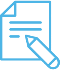 Me preparo para hacer la guía Pautas que debo verificar antes de iniciar mi trabajo.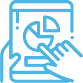 Voy a recordar lo aprendido y/ o aprender. 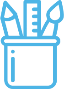  Pongo en práctica lo aprendidoMatriz de autorregulación y evaluaciónLa autorregulación sirve para conocer la capacidad que has tenido con la organización y comprensión en realizar las actividades de esta guía. Puedes contestar estas preguntas:La autoevaluación te permite conocer lo que sabía o no sobre el tema. Contesto las siguientes interrogantes: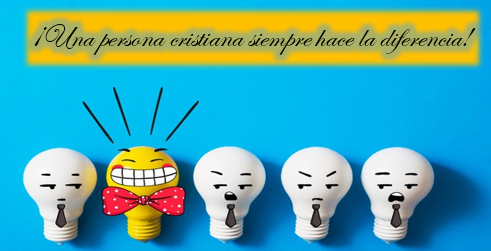 Centro Educativo: Educador/a: Nivel: Octavo Modalidad nocturnaAprendizaje esperado: 2                                                                                   Semana: 2Asignatura: Educación ReligiosaMateriales o recursos que voy a necesitarVas a ocupar:Un dispositivo (celular, computadora, redes sociales) esto es opcional.Cuaderno de Educación Religiosa, borrador, lápiz o lápices de color, lapicero.Una Biblia.Condiciones que debe tener el lugar donde voy a trabajar Ubícate en un lugar cómodo y tranquilo en la casa, en el que puedas hacer tus anotaciones.Tiempo en que se espera que realice la guía El tiempo que debes dedicar para realizar esta guía es para 20 minutos por semana.Indicaciones No es necesario salir de casa para realizar el trabajo.Lee las indicaciones minuciosamente y en forma completa.Subraya las palabras que no comprendas y busca su significado.Repasa los apuntes que tienes en tu cuaderno de Educación Religiosa.Realiza todas las anotaciones de las actividades en el cuaderno de Educación Religiosa. En caso de duda, solicita a algún miembro de tu familia o acude al medio de comunicación que te ha facilitado tu docente.Trata de integrar a algún (os) miembro (s) de tu familia en alguna actividad de esta guía.Recuerda:La dignidad de la persona le da el derecho a ser respetada como hija de Dios.La persona debe gozar de derechos y deberes en la sociedad en que vive.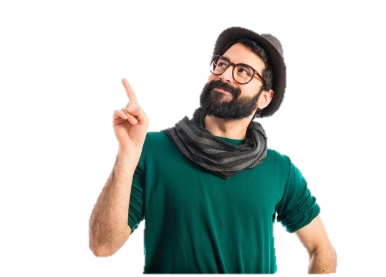 Entonces reflexiono ¿Qué debo hacer con esa información?La familia puede ayudar a vivir verdaderamente la dignidad de la persona.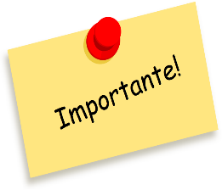 Importante recordar: En Educación Religiosa se emplean tres etapas para brindar un aprendizaje significativo.VER: Observamos y analizamos nuestra realidad. JUZGAR: A la luz de textos sagrados buscamos formas de mejorar la realidad.ACTUAR: tomamos decisiones y nos comprometemos con nuevas acciones a mejorar la realidad.Actividades para retomar o introducir el nuevo conocimiento.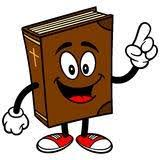 Juzgar  La semana pasada vimos lo que le está sucediendo a las personas a nivel mundial ante el COVID-19, la forma en que tristemente están siendo tratadas, y la manera en que estamos reaccionando ante todo esto. Esta semana continuamos con la segunda etapa: Juzgar, que significa iluminar la situación que estudiamos desde la dimensión religiosa, espiritual o trascendente de las personas.Conociendo la importancia de la dignidad de las personas, vas a realizar una entrevista a tres personas, recopila las respuestas más importantes, puedes considerar a algunos miembros de tu familia. Lo harás por algún medio de comunicación: llamada telefónica, mensajes de texto, formulario de Google, incluso alguna red social entre otros. Utilizarás las siguientes preguntas: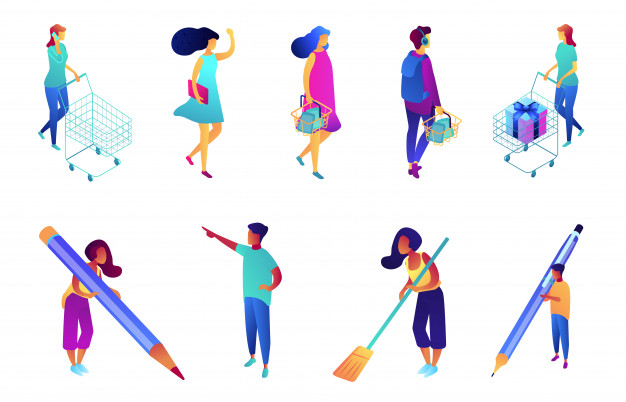 ¿Cuál es el compromiso como creyente o no creyente, que tiene usted con las demás personas? Explica ¿cómo puede el grupo familiar transformar la realidad de las personas, desde la vivencia de la dignidad? ¿Cómo puedo transformar la vida de otras personas?La idea es conseguir respuestas claras, anotándolas en un cuadro parecido al siguiente, y completo según mi opinión algunas otras respuestas necesarias:Indicaciones “Hay una manera de hacerlo mejor, búscala”Thomas A. EdisonAhora que has analizado la importancia de la dignidad de la persona, plantea acciones a asumir, que permitirán una mejor vivencia de la misma.Indicaciones o preguntas o matrices para auto regularse y evaluarseUna vez que completes el cuadro con las respuestas más importantes, primero compáralas entre sí, luego realiza la lectura bíblica de 1ª Corintios 13, 1-11, anota en el cuaderno las acciones positivas que debes asumir, desde los valores cristianos y universales, que ayudará a transformar la vida de las demás personas. También puede consultar otro texto sagrado que plantee maneras de promover el respeto de la dignidad de las personas y anotarla en sus apuntes de clases.Plantea acciones que las personas pueden asumir, para ello dibuja un pergamino titulado: “Acciones de una persona seguidora de Jesús” y anótalas dentro del mismo. Esto permitirá que, a través de las actitudes y acciones cristianas, tu comportamiento se disponga y distinga en la forma de tratar a las demás personas, especialmente ante la situación de emergencia que vive nuestro país.Una vez finalizado, lo comparto con algún miembro de mi familia para mejorar algunas acciones.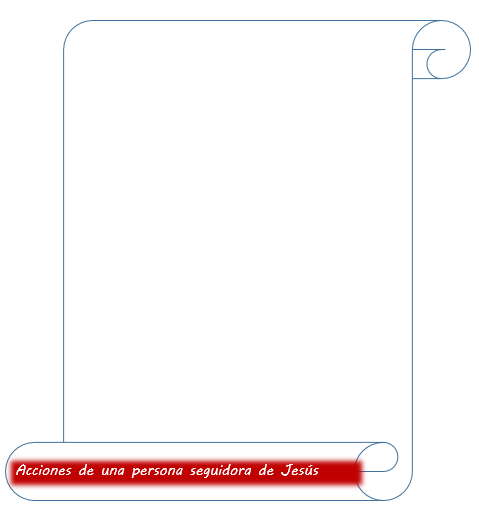  Con el trabajo autónomo voy a aprender a aprender  Con el trabajo autónomo voy a aprender a aprender Reviso las acciones realizadas durante la construcción del trabajo.Marco una X encima de cada símbolo al responder las siguientes preguntas Reviso las acciones realizadas durante la construcción del trabajo.Marco una X encima de cada símbolo al responder las siguientes preguntas ¿Realice lectura de las indicaciones?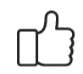 Solicite ayuda en caso de necesitarla.Busqué el significado de palabras que no comprendí.¿Me devolví a leer las indicaciones cuando no comprendí qué hacer?Tu familia estuvo incluida en las actividades.Con el trabajo autónomo voy a aprender a aprenderCon el trabajo autónomo voy a aprender a aprenderValoro lo realizado al terminar por completo el trabajo.Marca una X encima de cada símbolo al responder las siguientes preguntasValoro lo realizado al terminar por completo el trabajo.Marca una X encima de cada símbolo al responder las siguientes preguntas¿Leí mi trabajo para saber si es comprensible lo escrito a realizar?¿Revisé mi trabajo para asegurarme si todo lo solicitado estaba bien?¿Me siento satisfecho (a) con el trabajo que realicé?Explico la respuesta en el cuaderno:¿Qué sabía antes de estos temas y qué sé ahora?¿Cuál fue la parte favorita del trabajo?¿Qué puedo mejorar, la próxima vez que realice la guía de trabajo autónomo?¿Cómo le puedo explicar a otra persona lo que aprendí?Explico la respuesta en el cuaderno:¿Qué sabía antes de estos temas y qué sé ahora?¿Cuál fue la parte favorita del trabajo?¿Qué puedo mejorar, la próxima vez que realice la guía de trabajo autónomo?¿Cómo le puedo explicar a otra persona lo que aprendí?Autoevalúo mi nivel de desempeñoAutoevalúo mi nivel de desempeñoAutoevalúo mi nivel de desempeñoAutoevalúo mi nivel de desempeñoEscribo una equis (X) en el nivel que mejor represente mi desempeño alcanzado en cada indicador Escribo una equis (X) en el nivel que mejor represente mi desempeño alcanzado en cada indicador Escribo una equis (X) en el nivel que mejor represente mi desempeño alcanzado en cada indicador Escribo una equis (X) en el nivel que mejor represente mi desempeño alcanzado en cada indicador Indicador  Niveles de desempeño Niveles de desempeño Niveles de desempeño Indicador  Inicial Intermedio Avanzado Identifico el papel importante que tiene la familia en la promoción de la vivencia de la dignidad humana.Menciono aspectos sobre el compromiso que tiene la familia con la vivencia de la dignidad humana.(      )Brindo aspectos sobre el compromiso que tiene la familia con la vivencia de la dignidad humana.(      )Indico formas específicas del compromiso que tiene la familia en la promoción de la vivencia de la dignidad humana.(      )Identifico acciones positivas  a asumir como persona creyente.Menciono aspectosgenerales a asumir como persona creyente (      )Brindo aspectos específicos a asumir como persona creyente (      )Indico aspectos significativos a asumir como persona creyente.(      )Establezco acciones y actitudes para la promoción de la vivencia de dignidad de la persona.Anoto algunas acciones y actitudes para la promoción de la vivencia de la dignidad de la persona.(      )Destaco aspectos específicos de acciones y actitudes para la promoción de la vivencia de la dignidad de la persona.(      )Denomino puntualmente acciones y actitudes para la promoción de la vivencia de la dignidad de la persona.(      )